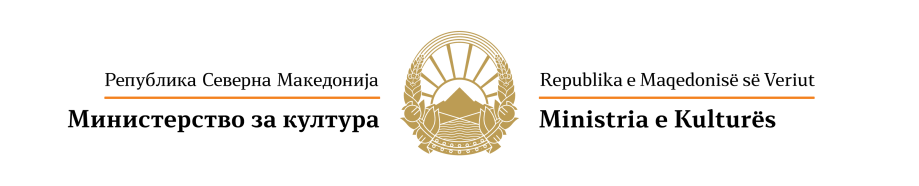 ВЛАДА НА РЕПУБЛИКА СЕВЕРНА МАКЕДОНИЈАМИНИСТЕРСТВО ЗА КУЛТУРАВрз основа на член 16 став (1) од Законот за културата („Службен весник на Република Македонија“ бр. 31/98, 49/03, 82/05, 24/07, 116/10, 47/11, 51/11, 136/12, 23/13, 187/13, 44/14, 61/15, 154/15, 39/16 и 11/18), Министерството за култура распишува К О Н К У Р Сза доделување месечни надоместоцина самостојните уметници за 2023 годинаI. ОПШТИ ИНФОРМАЦИИЗа стимулирање и помагање на уметничкото творештво на самостојните уметници, Министерството за култура за 2023 година ќе обезбеди средства од Буџетот на Република Северна Македонија, како месечни надоместоци на самостојните уметници, за придонесите за здравствено, пензиско и инвалидско осигурување и за данокот на личен доход на самостојните уметници.II. УСЛОВИ ЗА УЧЕСТВО НА КОНКУРСОТЗа да му се доделат месечни надоместоци, самостојниот уметник треба да ги исполни следниве услови: да е регистриран во Централниот регистар на Република Северна Македонија како трговец поединец самостоен уметник за вршење уметничка дејност во согласност со Законот за културата и Законот за трговските друштва;да е државјанин на Република Северна Македонија со постојано живеалиште/престојувалиште во Република Северна Македонија;да не остварил право на пензија;да не е редовен студент. Месечни надоместоци може да му се доделат на самостоен уметник кој создава или изведува дела од уметничкото творештво и кој исполнува најмалку еден од критериумите од членовите 3, 4, 5, 6, 7, 8, 9, 10, 11, 12, 13 и 14 од Правилникот за утврдување на условите, критериумите и постапката за доделување месечни надоместоци од средства од буџетот на Република Северна Македонија за придонесите за здравствено, пензиско и инвалидско осигурување и за данокoт на личен доход на самостојните уметници („Службен весник на Република Северна Македонија бр. 252/21 и бр. 258/22). Делата што ги создава, односно ги изведува самостојниот уметник, треба да се јавно соопштени (издадени, пренесени, изведени, прикажани, радиодифузно емитувани, изложени или на друг начин ставени на располагање на јавноста).Делата што ги создава, односно ги изведува самостојниот уметник, треба да се:видливи во јавноста (за делата има објави во дневни весници и/или на интернет-страници, или делата се застапени и верификувани од страна на домашната културна и стручна сцена, или за делата самостојниот уметник има добиено домашни награди и/или признанија и/или позитивни осврти, рецензии, критики и медиумски објави во Република Северна Македонија); илимеѓународно афирмирани (за делата има остварено меѓународни претставувања, соработка, учество на меѓународни манифестации и на други настани, или за нив самостојниот уметник има добиено меѓународни награди и/или признанија, или позитивни осврти, рецензии, критики и медиумски објави во странство); илипроекти што биле или се избрани за проекти од национален интерес на Годишните конкурси за финансирање проекти од национален интерес во културата, односно во филмската дејност, во согласност со Законот за културата, односно со Законот за филмската дејност.Правилникот е објавен на веб-страницата на Министерството за култура www.kultura.gov.mk. III. НАЧИН НА АПЛИЦИРАЊЕ И РОК ЗА ПОДНЕСУВАЊЕ НА ПРИЈАВИТЕПријавата, која е составен дел од Конкурсот, се презема од веб-страницата на Министерството за култура www.kultura.gov.mk и се пополнува во електронска форма со впишување податоци на означеното место, се потпишува и се доставува во печатена форма во Министерството за култура.Пријавата со целокупната придружна документација (наведена во пријавата) се доставува до Министерството за култура по пошта (ул. „Ѓуро Ѓаковиќ“ бр. 61, 1000 Скопје), со датум на поштенскиот жиг, или лично во писарницата на Министерството, најдоцна до 15:30 часот во работните денови. Нема да бидат разгледувани следниве пријави: доставени по истекот на рокот на Конкурсот, пополнети на несоодветен образец, доставени по електронска пошта, нецелосно пополнети и некомплетни пријави без приложена документација што задолжително се бара. Материјалите доставени со пријавите на Конкурсот не се враќаат.Конкурсот трае до 31.12.2022 година.IV. ИЗВЕСТУВАЊЕ ЗА РЕЗУЛТАТИТЕ ОД КОНКУРСОТСите учесници на Конкурсот за резултатите ќе бидат известени во согласност со Законот за културата.Со самостојните уметници што добиле поволности на Конкурсот, Министерството за култура ќе склучи поединечни договори во кои ќе се утврдат условите и обврските на самостојните уметници за користење на месечниот надоместок.V. ДОПОЛНИТЕЛНИ ИНФОРМАЦИИЗа дополнителни информации, учесниците на Конкурсот може да се обратат до Министерството за култура кај одговорниот државен службеник за соодветната дејност од областа на културата – во Секторот за дејности од областа на културата и уметноста, на тел. бр. 02/3240-547, 3240-548 и 3240-554, и во Секторот за издавачка дејност, на тел. бр. 02/3240-574 и 3240-575 – секој работен ден од 9 до 15 часот.  МИНИСТЕРСТВО ЗА КУЛТУРАул. „Ѓуро Ѓаковиќ“ бр. 611000 СкопјеРепублика Северна Македонијаwww.kultura.gov.mk